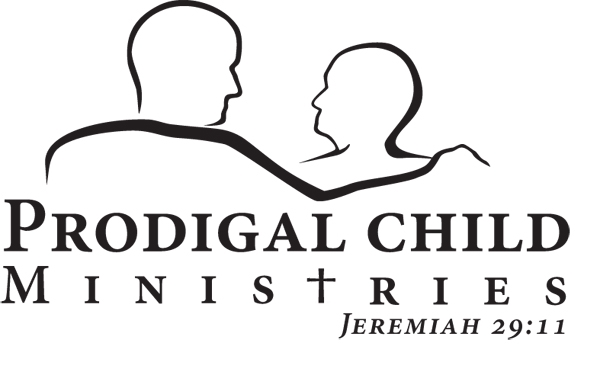 www.prodigalchildministries.org RESOURCES (Counselors, Psychiatrists, Addiction Counselors, Interventionists, Educational Consultants, and Transport Companies) Updated July 2023“Prodigal Child Ministries, Inc.” – Founded by John and Fair Brocard in 2004 Information on this Resource List was recommended by referring professionals, the Brocards, parents, and others who have seen or have knowledge of the programs listed.  We urge our readers to conduct their own investigation of the programs or professionals identified herein.Counselors and Psychologists in the Atlanta area.Thomas Andre- Andrea Professional Counseling and Services, LLC – 1000 Johnson Ferry Rd.  Suite B-105,  Marietta, GA 678-681-9884 (gaming and internet addictions)Brad Baker – 404-308-1151 AGS Worldwide  -works on life skills, trauma, anxiety, depression and substance abuse as well as interventions.  Bradbaker.usa@gmail.comKirsten Banks –MA, LPC with Therapeutic Recovery Network in Cumming, GA  404-426-7612 (Addictions and substance abuse and trauma: Interventions)Banyan Tree Center – www.athenscounseling.com 706-850-7041 counseling center in Athens, GA Gary Barber –LCPC 678-452-2037 with The Joy House Counseling Center - Christian counselor in the Canton, Ellijay, Jasper GA. area. Works with families, adolescents.Allison Zito Basham- LPC 678-392-1567 or 404-4000830 with Recovery Inside Out; www.recoveryinsideout.com- 800 Old Roswell Lakes Pkwy. Suite 220 Roswell, GA 30076addiction, substance abuse, trauma and interventions.Anastasia Bean-Moon –LPC, NCC- 678-571-3065 Connections Behavioral Health 900 Old Roswell Lakes Pkwy.  Suite 200 Roswell, GA  30076  (specializes in Chronic Pain and Fibromyalgia support groups) Tim Bowman Alison Broderick, NCRC ll, 678-851-3314 www.therecoverycoachatl.com Specializes in recovery coaching. Atlanta Center for Wellness, 6100 Lake Forrest Dr. Suite 450, Atlanta, GA  30328Steve Casey – Christian counselor 555 Sun Valley Dr. ,   404-245-6187 caseypsy@aol.com Lisa Cheyette – 770-406-6883 with www.OneOakConsult.com -  1115 Upper Hembree Rd. Suite B- Roswell, GA 30076 Licensed Psychologist and Educ. Consultant. Specializes in Autism and help with children, teens and adults for placement.Jim Ciraky –PhD, LPC, NCC 404-293-5654 Christian psychologist that specializes in anxiety, depression, ADHD- with offices in Canton, Cartersville, Marietta, and Smyrna.Jack Cramer – Christian psychologist that specializes in psychological testing.  Suite B  770-754-6101 Mark Crawford– 11111 Houze Rd., Suite 320, ,   (770-993-0051) Mark Crawford is a licensed Christian psychologist and works with individuals, families and couples. He will do neuropsychological evaluations.Allison Cross – 770-396-0232 Ext. 2 –Atlanta Counseling Center. Works with adolescents, and adults. Specializes in Eating Disorders, anxiety, depression, and substance abuse.Crossroads Counseling Center – www.mycrossroadscounseling.com 770-924-4384 Christian counseling center located  at 1301 Shiloh Rd. Kennesaw, GA  30144Deneshia Davenport – 888-850-4891 Christian counselor with www.familycounseling4ng.com in Cumming, GA. (good with teens and young adult)   Rev. John Dotson – 404-271-3030 family and pre-marital counseling.www.procounselingassociates.com 2655 Dallas Hwy. Suite 310 Marietta, GA 30064Scott Dunbar – Addiction Counselor 678-773-1975 locations in 3131 Bernaver Trace Dunwoody, GA 30360 and Doraville, GAJennifer Farmer –LPC www.jenniferfarmerlpc.com 678-819-2596 specializes in substance abuse, court ordered assessments, in-home counseling. 4180 Providence Rd. suite 107, Marietta, GA 30062Dick Forbes - Forbes Counseling Services- 20 Douglas St. Cartersville, GA 30120  770-547-7841 www.ForbesCounseling.com (also one night a week at Genesis Ministries)  Bailey Foster, MAMCH –864-680-9472 with Radiant Life Counseling Group 1820 The Exchange SE, Suite 750, Atlanta, GA 30339 loves working with the 18-25 yr olds. Specializes in anxiety, depression, relationship difficulties, life transitions, grief and trauma.Fountain Gate Counseling Center – Christian counseling center ,2985 Cherokee ST., Kennesaw, GA 30144,   770-218-9005  - 501 C-3 programJanet Franzoni (specializes in female adolescents) 770-432-9750. Laura Galinis, LPC- 703-303-6341- 1014 Canton St. Roswell, GA. 30075 (substance abuse/addiction, trauma)Spencer H Gelernter, PH.D and Associates- LCP  770-509-8266 -3901 Roswell Rd. Suite 210 Marietta, GA 30062 Child, adult, family and couples.Dr. David Gore – PhD, PC – www.drgore.com  404-237-4300 – 6065 Lake Forest Dr. Suite 170 Sandy Spring, GA 30328 specializes in individual therapy, marriage and family therapy, addiction recovery.Bob Grant – Christian psychologist 770-690-0067 - 1640 Powers Ferry Rd. Bld. 17  ,  30067 (Governor’s Ridge) www.relationshipheadquarters.com.Robyn Gruber, LPC –678-665-8455  www.robyngruberlpc.com 3535 Roswell Rd. Bldg. 29 Marietta, GA  30062( specializes in trauma, depression, childhood abuse, PTSD)David Hall - parents of children with same sex attractions -770-286-2526 Christian Counselor with Cornerstone Psychotherapy 2312 Peachford Rd. Suite D -  Hillside Counseling Center- 4474 Towne Lake Parkway, Woodstock, GA 30189.Christian Counseling center, director Carol Zepf  770-924-8517Chuck Jenkins – LCP- 770-956-9213 Christian Psychologist 6065 Roswell Rd. #370 Sandy Springs, GA 30328 -also does psychological assessments.Carol Johnson – 678-819-3791 or 770-883-2608  licensed psychologist (does psychological assessments and evaluations)  1701 Barrett lakes Blvd. Suite 200, Kennesaw, GA 30144Teresa Johnston -LPC, MAC 470-688-3084 Wren Well-being LLC  1459 Oxford Rd. Suite 301, Atlanta, GA  30307- substance abuse and mental health, trauma.Rachel Krasner – LMSW- 404-520-1762 - rachel@rachelkrasner.com  171 Village Parkway NE, Building 8A, Marietta, GA 30067.Connie Langford – Three Cords Counseling 3cclangford.googlepages.com 770-402-9827   302 MLK Jr. St. Rockmart, GA 30153 .She is very biblical in her approach and desires to see people transformed by the power of the Holy Spirit through God’s work and prayer. Lifegate Counseling at Peachtree –www.lifegatecenter.org 404-842-3150a Christian counseling center located at   3434 Roswell Rd. NW Atlanta, Ga 30305  (Adam Braund , LMSW)Dana Lindsay, LPC –404-771-6181 River’s Edge Counseling LLC www.riversedgecounseling.com  -6425 powers Ferry Rd. Suite 250, Atlanta, GA  30339 (specializes in bi-polar)Lyn Liphart, LPC, NCC with Logsdon, Liphart & Moore 770-642-7155    Damond Logsdon, PhD with Logsdon, Liphart, & Moore. 770-642-7155 515 E- Crossville Rd. Suite 410 Roswell, GA 30075 Also specializes in doing neuropsychological evaluations.Michelle Manne – LCSW, with Peachtree Psychiatric Professionals in Atlanta 404-351-2008 ext. 233. child, adolescent and adult psychotherapist (Also provides suicide support groups for families)Meg McLeroy, MFT 404-721-3598 licensed Marriage and Family Therapist with Midtown Psychotherapy Associates.Linda Merrion, LPC with Family Counseling Associates, 555 Sun Valley Dr. L-4 , GA. 30076 770-641-7720 Cynthia Montalvo, LCSW 770-475-0461 12700 Century Dr. Alpharetta, GA. 30004 Great with adolescent girls. Bob Montes – www.drbobmontes.com 678-366-8862 Christian psychologist and Certified Life Coach with Trinity Psychological Services. Founder of BrainFit and Specializes in Brain Mapping children and family counseling. 5575 North Point Pkwy, Suite 238 Alpharetta, GA  30022   Katie Myers, LCSW 470-851-0363 with www.releasewithkatie.com private practice, Therapist, Life CoachNew Directions Counseling Center- www.newdirectionsatlanta.com 770-293-1950 counseling center for children, adolescents and adults located in Smyrna/Vinings area. ADD/ADHD depression, childhood disorders.New Hope Counseling Center 678-471-9996 located in Woodstock, GA  - contact Connie Branom (trauma)  Barbara Jarratt (sexual addictions)Jason Otwell –LPC  770-396-0232 Atlanta Counseling Center –Christian Counselor located at 6111 Peachtree Dunwoody Rd Bldg C in Atlanta GAParkaire Consultants, Inc. www.parkaireconsultants.com 770-578-1519   4939 Lower Roswell Rd. Bldg. C Suite 201 Marietta, GA 30068 – provides comprehensive diagnostic and treatment services for all ages.Stephanie Perleberg, PhD -678-624-0310 ext 115 clinical psychologist that specializes in Learning disabilities (child, adolescent and adult therapy)Katie Pinholster, LPC, CRC 404-857-1827 – 5883 Glenridge DR. Suite 170, Sandy Springs, GA.  30328 with Pinholster Family Counseling in Sandy Springs.  Rehabilitation counseling, adolescents/ adults with eating disorders, substance abuse and women issues.Christy Plaice –LPC, MAC, CCT 770-366-2991 – 1014 Canton St. Roswell, GA 30075specializes in Childhood trauma, substance abuse/addiction.Jenna Riemersma – 678-401-3825 www.acfrrh.com The Atlanta Center for Relational Healing - 1640 Powers Ferry Rd. Bldg. 22 Suite 300 in Marietta, GA 30067  Christian center that specializes in the treatment of sexual addiction , porn addiction, betrayal trauma and infidelity.Kim Roberts – LPC, CRC, CAADC therapist 770-703-9031 -Fresh Air Counseling- 1511 Johnson Ferry Rd.  #125 Marietta, GA.30062  Specializes in anxiety, depression, relationship issues.  Offers online counseling with www.freshairthreapy.onlineWes Robins, LPC counselor, psychotherapist at Eternal Strength Experiential Therapeutic Youth Center 770-744-0133,   13784 GA-9 Alpharetta, GA  works with individuals of all ages and families to help heal from unnecessary suffering or trauma.Roswell United Methodist Church 770-998-2424 (addiction Counseling) Barbara Russell, LPC -404-316-9267 - at Chattahoochee Counseling Center- 6425 Powers Ferry Rd. Suite 250, Atlanta, GA  30339 ( Specializes in bi-polar)Nathan Shattuck –Christian counselor -678-999-3951 www.careofsouls.net Located in Roswell and Atlanta Robbie Sherrill –female Christian counselor 770-300-0170 located in Peachtree Corners, especially good with girls and family issues.Josh Spitalnick, PhD, www.spitalnick-associates.com- clinical psychologist that specializes in OCD 678-825-2320- 5591 Chamblee Dunwoody Rd. Bldg 1300, suite 319, Dunwoody, GA 30338Dr. Skeet Stokes –LPC 770-640-9242 www.charlesastokes.com  Suite C-1 , GA.  30076 – a Licensed Marriage and Family therapist and licensed Professional counselor.Peter Thomas –  ,  30305 specializes in Evaluations/Assessments, ADHD/LD, adolescents. Jim Trotti, LPC, NCC, M.Ed  770-578-1519 with Parkaire Consultants – 4939 Lower Roswell Rd. Bldg. C Suite 201 Marietta, GA 30068 specializes in working with adolescent and teenage boys with ADHD, Depression, Bipolar, Learning disabilities and Autistic Spectrum Disorders.Jack Underwood – 404-421-5341 www.riseandrenew.com LPC Christian counselor, that specializes in addictions, mood disorders, trauma, identity.Davis Vaughn –MSW -770-578-1519 with Parkaire Consultants, 4939 Lower Roswell Rd. Bldg. C Suite 201, Marietta, GA 30068. Dr. Brenda Wagner – www.brendawagnerphd.com 770-643-4877 (office in Roswell, GA) a Christian clinical psychologist and child neuropsychologist specializing in individual, couples and family therapy. Works with issues of stress, anxiety, medical and career concerns, and family issues.Dr. George  404-256-0244 located in . He is good in dealing with anxiety, depression, stress, anger management, abuse, and conflict. Kim Waters-Rose-LPC – 770-401-9589 located in Cumming, GATodd Weatherly – 828-216-4248  with Southeast Therapeutic Consultants in Asheville, NC.  Specializes in mental health and substance abuse.Ann Wilson –  Background in addictions and used to work for . Works with families as well. Richmont Graduate University (formerly PSI) www.richmont.edu 404-233-2949 McCarty Building, 2055 Mt. Paran Rd., NW Atlanta, GA. 30327 Provides training for Christian Counseling.  Jeff (President) and DeAnne Terrell (Dean of Students). They offer counseling at their HOPE centers for depression, anxiety, co-dependency, marriage and family issues, career, self-esteem.Tapestry Psychological Associates – www.tapestryassociates.com – 770-425-8275 a Christian counseling center located at   30060 The  BanyanTree Center– www.athenscounseling.com 706-850-7041 Counseling center in Athens, GA The Link Counseling Center – www.thelink.org 404-256-9797 348 Mt. Vernon Highway, Sandy Springs, GA provides counseling, support groups and psychotherapy for individuals, couples, families and groups.  Also specializes in suicide prevention and aftercare. (Low cost sliding scale) Atlanta location 770-542-1114The Summit Counseling Center – www.summitcounseling.org – 678-893-5300 a Christian counseling center for children, teens, and adults located at 2750 Old Alabama Rd. Suite 200 , Johns Creek, GA 30022 Warnecke Professional Counseling- wpcounseling.com 678-784-4293, 2050 Roswell Rd. Marietta, GA 30062  (Andrew Warnecke )Psychiatrists (Atlanta area)Atlanta Psychiatric Institute –Dr Jagan Chilakamarri 770-992-2778 www.drjaganchilakamarri.com 2103 Macy Dr. Roswell, GA 30076Dr. Michael Banov, MD psychiatrist with locations in Marietta, GA (770-422-2009) and Roswell, GA (770-667-1264)Dr. Scot Bay –Christian psychiatrist, 678-822-0250 -555 Sun Valley Dr. Roswell, Ga 30076Dr. Susan Blank-MD. 770-696-9862 , www.atlantahealingcenter.com- Atlanta Healing Center, 3985 Steve Reynolds Blvd. Bldg. P, Norcross, GA  30093Betsy Craig, MSW, LPC Peachtree Psychiatric Professionals 404-351-2008 3500 Piedmont Rd. NE Suite 775 ,   Great with adolescent girls. Dr. Peggy Forbes -770-475-1993 Center for Psychiatric Services, 1115 Upper Hembree Rd. Suite B , Roswell, GA 30076 specializes in child and adolescent psychiatryLisa Huber 404-351-2008 or 404 351-2009 – Peachtree Psychiatric Associates -3500 Piedmont Rd. suite 775   Atlanta, GA. 30305 Dr. Barry Jones, MD psychiatrist located in Cumming, GA 770-886-5700 Dr. Steven R. Lee- 770-452-0270 -2150 Peachford Rd. Suite F, Atlanta, GA.  30338 (adolescent, adult, addiction and chronic pain management) Also serves as the Program director for Adult Psychiatric Partial Hospitalization Services and Young Adult Addiction Services at Ridgeview Institute.Dr. Michael Lyles –( 770-993-0051) 11111 Houze Rd., Suite 320, ,  30076Dr. Sarah Neely – (770-393-1880)  7000 Peachtree Dunwoody Rd. Bldg. 16 Suite 100, Sandy Springs, GA 30328Dr. Branko Radulovacki “Dr. Rad” 770-434-5833 – 2849 Paces Ferry Rd.  #610. Atlanta, GA Brian Thomas, MD. 404-351-2008 Peachtree Psychiatric Assoc. 3500 Piedmont Rd. suite 775 Atlanta, GA. 30305 Addiction Counseling, Intervention, and Outpatient programs:Adolescent Intervention Services – www.adolescentintervention.net 1-866-624-7247 (contact- George Pineda or David Levin) located in the Rockville, MD./Washington, DC area.Kirsten Banks –MA, LPC with Banks Counseling and Recovery -770-527-1236- Interventions- located in Cumming , GABerman Center – www.bermancenteratl.com 770-336-7444 – 1200 Ashwood Parkway, Suite 400, Atlanta, Ga 30338 - an intensive Outpatient program for mental health issues and co-occurring substance abuse, and eating disorders for adults.  There is an adolescent program (ages 14-18 yrs) called Evolve for mental health issues.Breakthrough Interventions – James Murray www.breakthroughinterventions.net               413-268-7022 Salt Lake City, UtahDr. Lelan Byrd with Byrd Addiction Medicine Center, 115 Vickery St. Roswell, Ga 30075  770-686-5348 – addictionologist who specializes in evaluation, counseling, medical managementCaron Solutions – www.caron.org 678-624-0930 -1200 Ashwood Pkwy. Suite 125 Atlanta, GA 30338 -an intensive outpatient program for ages 14-21 yrs. with substance use and co-occurring disorders.Bic Clark – 404-793-6349 -4200 Northside Pkwy, NW Atlanta, GA  30327 – specializes in recovery and relapse prevention coaching, interventions and therapy.Ian Cunningham – www.cunninghamintervention.com 770-905-4303 The Cunningham Intervention Services located in Atlanta.Carey  Davidson –– 928-308-0831 (cell) Addiction specialist and Board Registered Intervention Specialist- Phoenix, AZDiscreet Transport Service-  Interventions and transports www.discreettransport.com –Mark von Tschirschky 770-403-5301 Scott Dunbar- 678-773-1975 www.su-drs.com specializes in addiction counseling (located in Dunwoody, Ga.) Lawrence (Larry) Farber – LCSW 828-989-7298 Clinical therapist who specializes in Assessments and Interventions and transports.  He is located in the Asheville NC area.Darrell Grizzle – 678-642-3213 certified Addiction Assessment/ Licensed professional counseling specialist -58 S. Park Square. Suite A, ,  30060Foundations Recovery Network – www.FoundationsRecoveryNetwork.com 404-480-1372 an Intensive Outpatient program located at 5355 Hunter Rd. Atlanta, GA  30349 Intervention, Alternative Sentencing, outpatient services. This program is unique in treating dual diagnosis of chemical dependency and emotional or psychiatric illness. For 18 +. Heather Hayes – Heather Hayes and Associates, www.HeatherHayes.com  or 800-219-0570 or  678-879-4939,GA  Specializes in addictions, interventions, transports, counseling and assessments and recovery companions.Insight Program – 770-751-8383 www.theinsightprogram.com 5110 Old Ellis Pt. Roswell, GA. for ages 13-25 yrs. Intensive 12-step Outpatient program to assist individuals/ families in recovery. Group sessions are 4 hrs per day, five days a week. Parents are also involved in weekly sessions and support groups. ( 6-12 week program) There is also a shorter Outpatient program offered 3 evenings a week.Dr. Dave Janzen- 770-378-8119 Certified Interventionist- 39 East Crogan St. Lawrenceville, Ga 30046Whitney Jones- 404-788-8000 www.SoberLifeServices.com – 3495 Piedmont Rd. Bldg. 11 Suite 810 Atlanta, GA. 30305- recovery services for substance abuse and co-occurring disorders. Provides intervention and help with treatment plans and assessment, recovery coaching.Dr. Joseph Kilpatrick, PHD, LPC, CA -678-316-3991 – 700 Old Roswell Lakes Pkwy. Suite 300, Roswell, GA 30076  (specializes in addiction counseling, interventions and sober coaching)Daniel Krasner – 601-906-9024 Certified Interventionist/ treatment placementTootie Landry – 337-349-9405 Acadiana Intervention in LaFayette , LouisianaDr. Brian Moore – Interventionist with The Intervention Group  770-590-4441Paraclete Counseling Center –Christian counseling center that also does interventions www.paracletecounseling.com 770-753-0350 – 3905 John’s Creek Crt. Suite 260, Suwanee, GA 30024Right Direction –www.rdas.net  888-592-8400 specializes in crisis intervention and transport services for adults and adolescents located in Salt Lake City, UtahMarcos Sanchez –CACll, CRACAC 770-827-7711- Addiction Counselor/ Family Counseling Graham Skinner – interventionist 678-330-9563;  graham.skinner@connect2recovery.comThe Summit Counseling Center – www.summitcounseling.org 678-893-5300 Christian counseling center located at 2750 Old Alabama Rd. Suite 200, Johns Creek, GA 30022.  Addiction specialist-Rev. Ewell Hardman.    Carlene Newsome – trauma specialist**Drug Testing – Misty Gann – 770-882-5504 (she will meet with you and help you with getting hair or urine samples to be tested. She does the testing and gets the results for you.) She is used by the Cobb County Courts. Life Coaching – “Energize- U”, with Cindy Barber and Catherine Hickem. 678-504-5242 www.energize-u.net 3162 Johnson Ferry Rd.  Suite 260-906 Marietta 30062.  This is a virtual coaching practice created to help men and women reach their fullest potential through a combination of assessments, coaching, and seminars/webinars.Lighthouse Network – Free Addiction and Counseling Helpline- 877-562-2565 – this group is able to provide guidance in resources for Christian treatment programsEducational Consultants /SpecialistsTamara Ancona, LPC 404-626-6827 - 5425 Peachtree Pkwy. Suite 142 , Peachtree Corners, GA 30092Barbara Bogrand – Certified Life coach 770-992-6707 www.oasiscoaching.comGayle Born -770-578-1519 with Parkaire Consultants in Marietta, GAEllen Brown – 678-429-6574 Therapeutic Educ. Consultant with Atlanta Educational Consultants, 6000 Lake Forrest Dr. Suite 475 Atlanta, GA 30328Nancy Burton – 770-853-4486 Open Doors Educ. Consulting and Advocacy, , GA.Lisa Cheyette, PhD– 770-406-6883 with Square Peg Directions, 1115 Upper Hembree Rd. Suite B, Roswell, GABetsy Donnelly – Educ. Consultant 770-980-1540 , Atlanta Educ. Consultants, 6000 Lake Forest Dr. Suite 475, Atlanta, GA 30328Jean Hague -404-872-9128  1201 Peachtree ST. 400 Colony Square , Ste 200 Atlanta, GA 30361Jeff Holloway-  706-973-9211 or 404-303-8544 Educational Consultant with Academic Answers in GeorgiaB.J. Hopper – 404-814-1394   3400 Peachtree Rd. Atlanta, GA 30326  or 555 Sunvalley Dr. Suite P-4 Roswell,GA  30076 Martha Moses – 305-273-0014 located in Miami, Florida Kelly Ryan – Educational consultant, LLC Aurora, Colorado 303-369-9907   				  www.gpsfamilyconsulting.com  Linda Shaffer- 208-263-8394 in San Point, Idaho   Louise Slater- 803-252-5777 with The Price Group in Columbia, SC/ Asheville, NC  Rosemary Tippett – 770-313-8488   4173 Gateswalk Circle, Smyrna, Ga  30080 Todd Weatherly – 828-216-4248 with Southeast Therapeutic Consultants in Asheville, NC.    Specializes in mental health and/or substance abuse placement  Christie Woodfin, Med, LPC – 404-249-9898 1708 Peachtree Street NW Suite 310 Atlanta, GA.       	 30309    		 www.educationalconsultant.org to find an Ed. consultant in your area.Transport Services Adolescent Intervention Services – www.adolescentintervention.net 301-934-0004 (contact – George Pineda or David Levin) located in the Rockville, MD. /Washington, DC area.Center for Safe Youth –888-677-7233  or 706-613-9007–www.safeyouth.com Director-Tim Degnen (Georgia area)Discreet Transport –www.discreettransport.com  Mark von Tschirschky 770-403-5301 transports for adolescents and adults. Located in the Atlanta area.Right Direction – www.rdas.net  888-592-8400 located in Salt Lake City , Utah (crisis intervention and transportSafe Passage Adolescent Services –www.safepassagetransport.com  Director, Holly Hunter 770-667-7467 or cell- 404-861-5925. Located in the Atlanta Area